POSJET  NAŠOJ  MATIČNOJ  ŠKOLI  I GKČ PETRINJA    24. listopada 2016. godine učenici 4. a i 4. b razreda  su sa svojim učiteljicama Ivančicom i Mihaelom posjetili našu Matičnu školu u Petrinju. 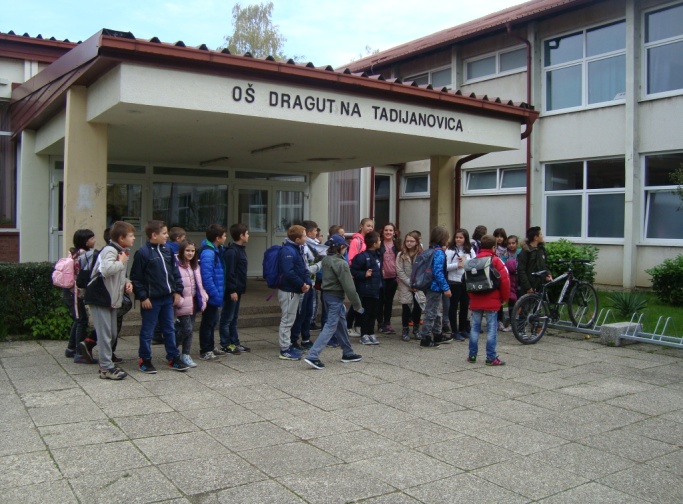 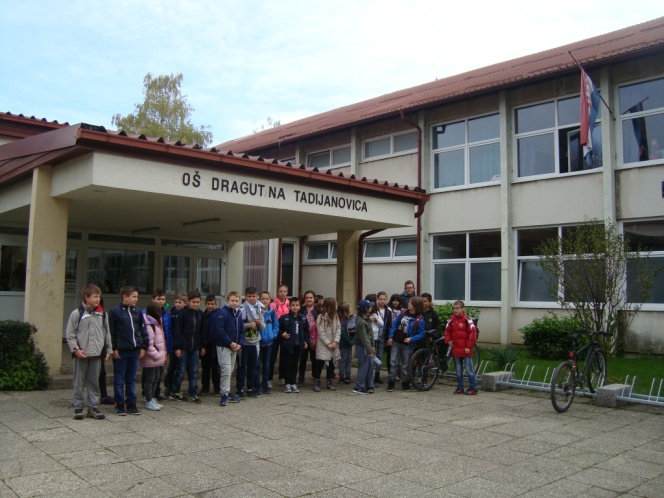 Na ulazu nas je srdačno dočekala  ravnateljica , poželjela nam je dobrodošlicu i počastila nas bombonima. Svi smo se osjećali lijepo i ugodno.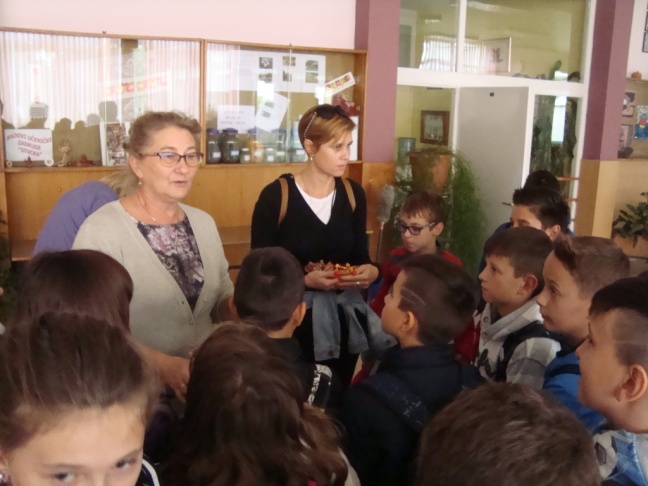 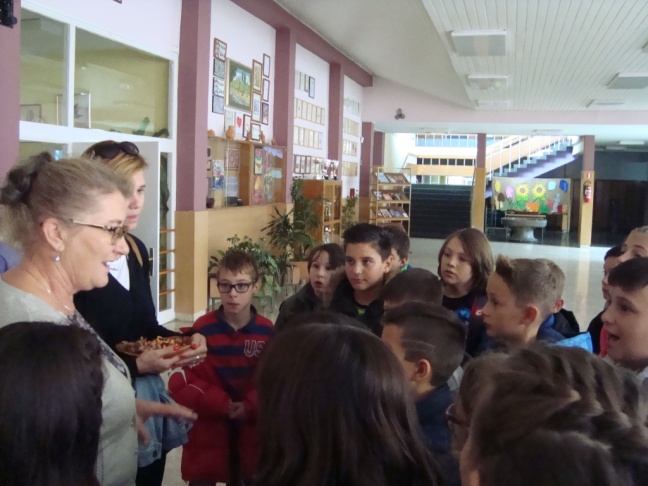 Iako je većina učenika već bila u prostorijama škole, ovom prilikom smo malo bolje upoznali sportsku dvoranu, neke učionice, vanjsku učionicu ( sjenicu kraj školskog voćnjaka) i školsku knjižnicu. 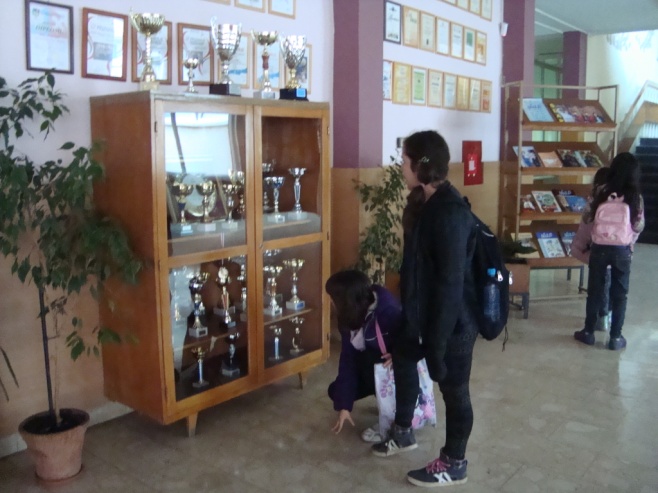 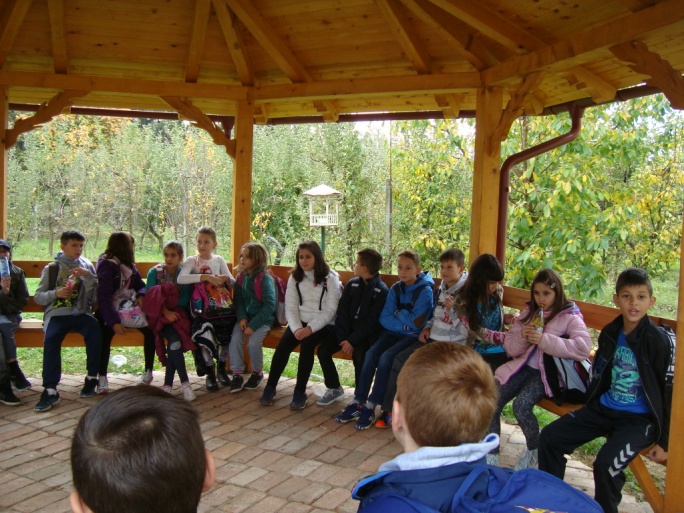 U knjižnici nas je dočekala  naša knjižničarka Ljiljana ,koja nas je  na zanimljiv način upoznala  sa školskom knjižnicom .  Maštovitom i zabavnom igrom naučili smo  kako se na policama traži  određena knjiga. 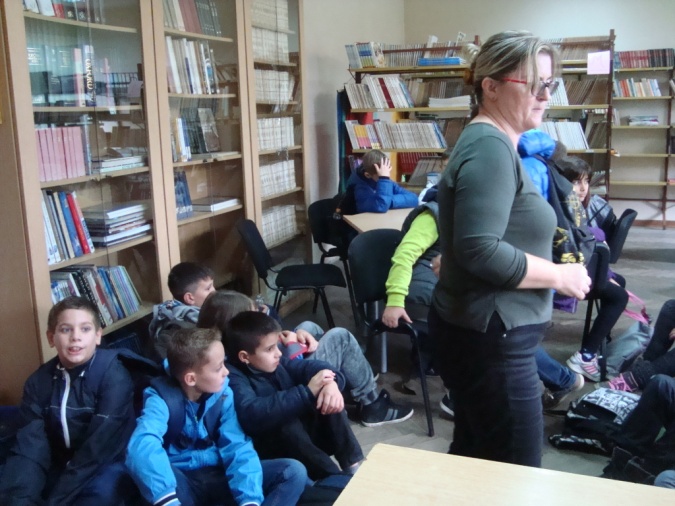 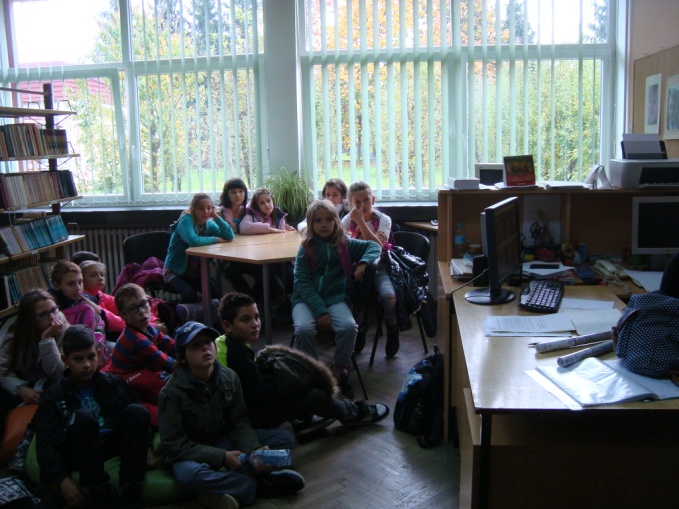 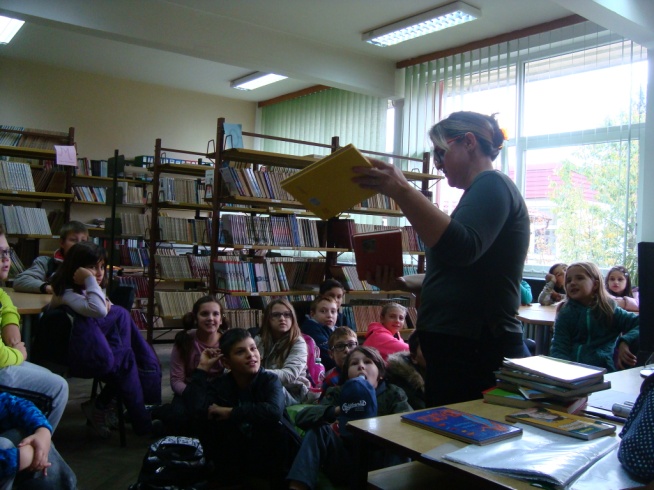 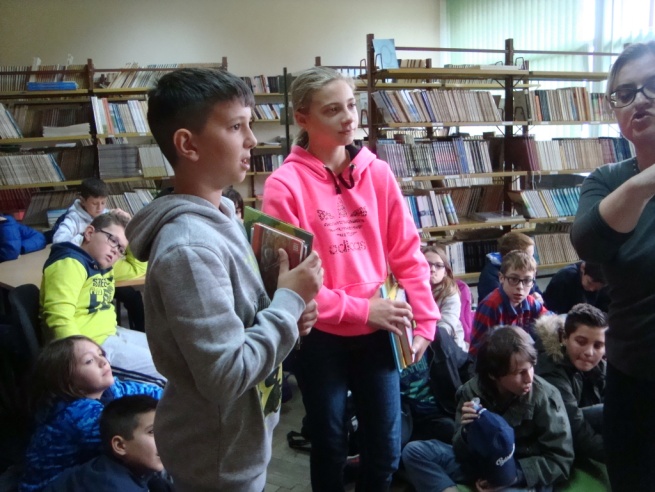 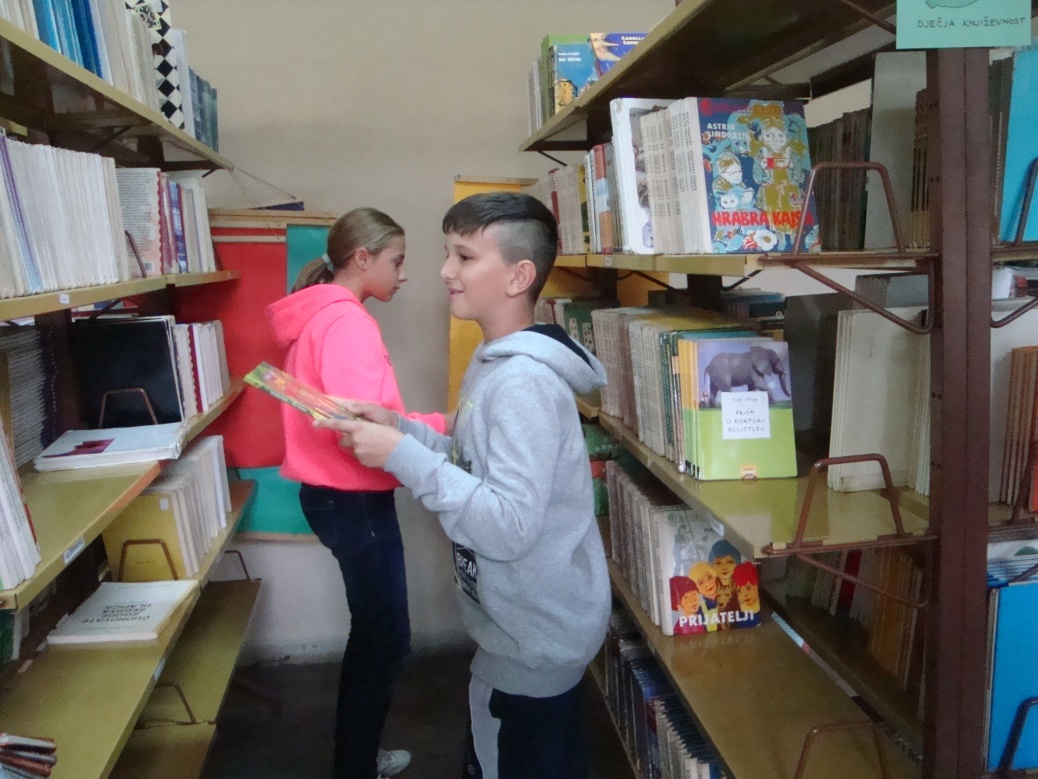  Nakon ugodnog boravka u školi,  petrinjske ulice posute jesenskim lišćem odvele su nas do Gradske knjižnice i čitaonice Petrinja. Tamo smo sudjelovali u predstavljanju  knjige „Trči!Ne čekaj me !“ Knjigu nam je predstavila sama  autorica,  Bojana Meandžija. Svi smo je pozorno i znatiželjno slušali, dok je ona govorila o svojim danima djetinjstva , koje je provodila u skloništima i pod uzbunama zbog rata u Karlovcu. Sve te dane vjerno je opisala u svojoj knjizi.Na kraju je mlada književnica ,našem prijatelju Dadi poklonila knjigu kao rođendanski poklon.                                                                                Literarno – novinarska skupina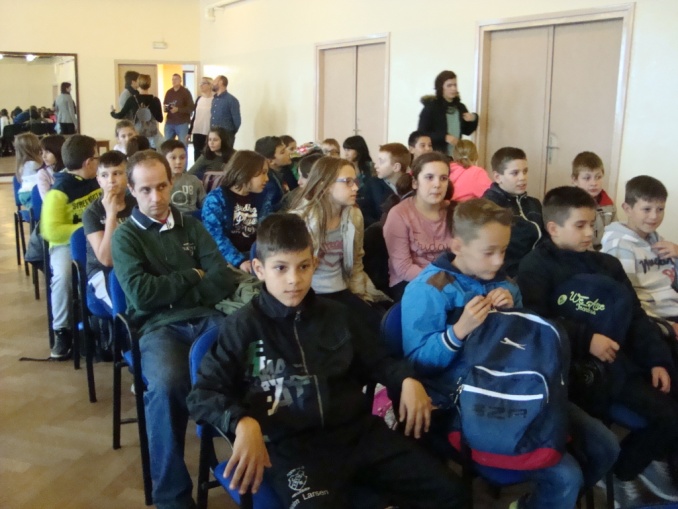 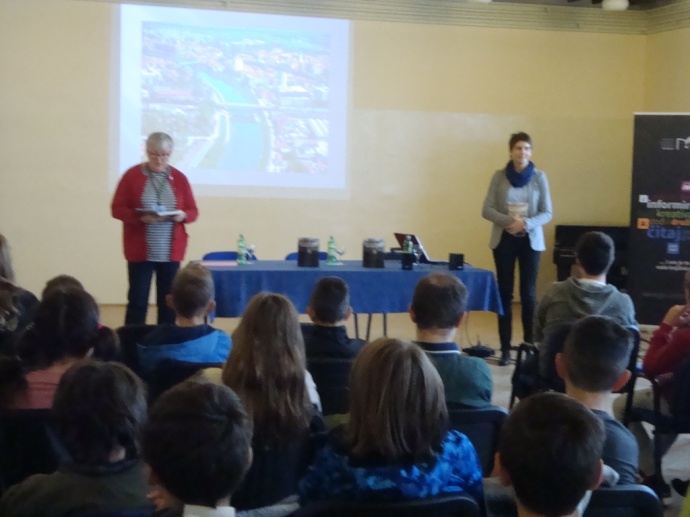 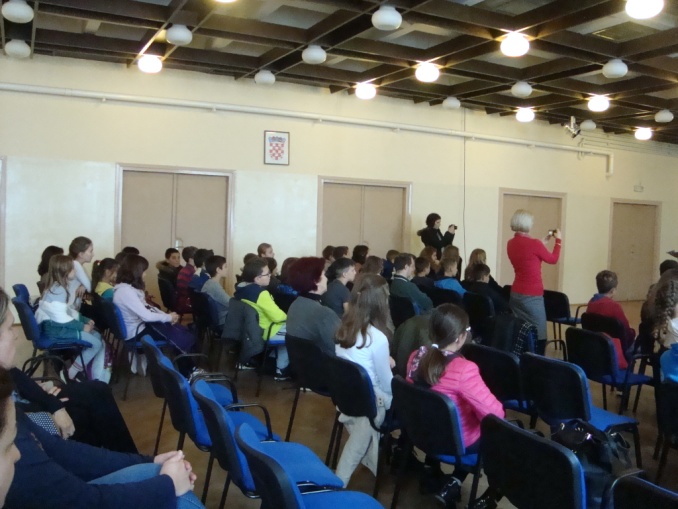 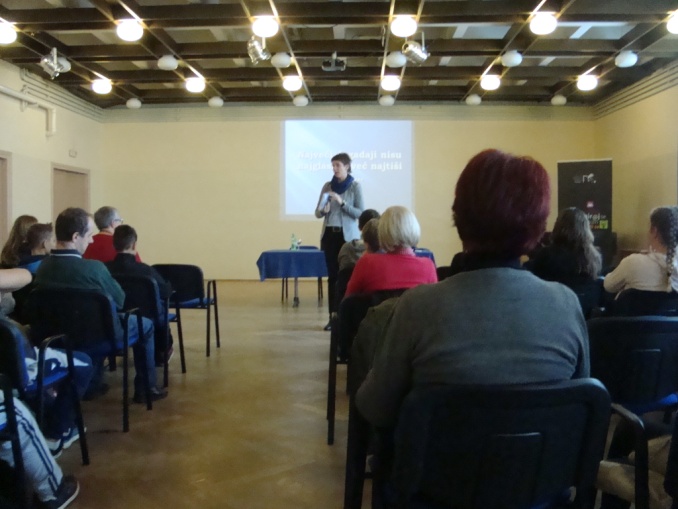 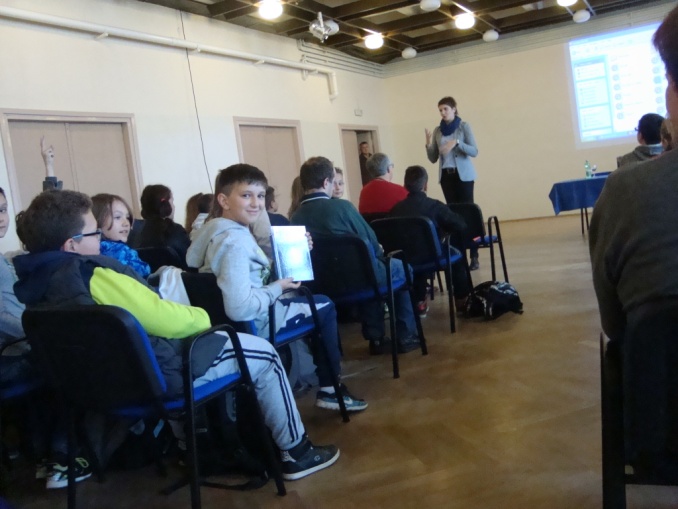 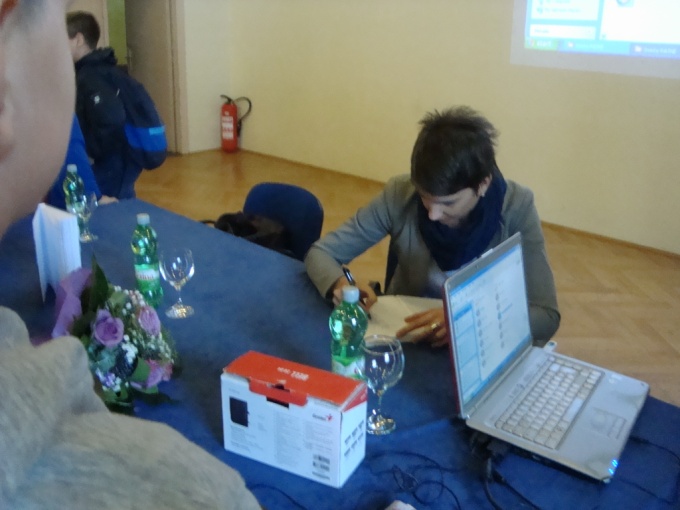 